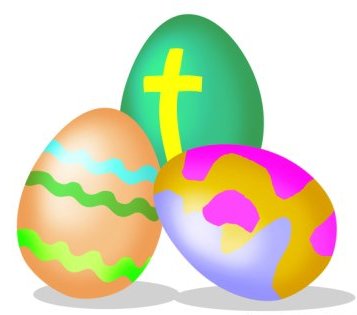 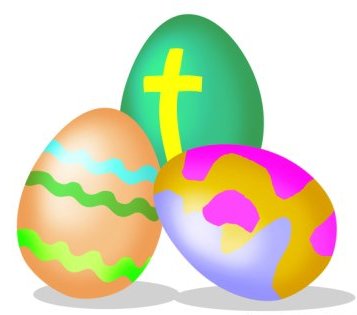 CELEBRATIONEASTER EGG HUNT        AGES:2 YEARS TO 6TH GRADEAPRIL 1, 202310:00 A.M. – 11:30 A.M.ATGRACE BIBLE CHURCH2327 HOFFMAN ROADGREENCASTLE, PA 17225717-597-4284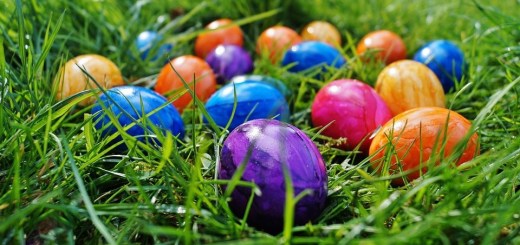 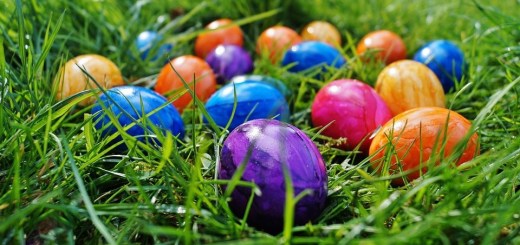 